FX swapEn FX swap er en aftale om at bytte to beløb i hver sin valuta i en aftalt periode. Byttet sker til en pris, der aftales, når forretningen bliver indgået. Prisen bliver også kaldt et tillæg/fradrag og er et udtryk for renteforskellen imellem de to valutaer for den aftalte periode. På FX swappen sker der en udveksling af hovedstolene på aftalens starttidspunkt og sluttidspunkt. Hvad er en FX swap? En FX swap er en aftale mellem dig og pengeinstituttet om at købe eller sælge en valuta nu og sælge eller købe den tilbage på et senere tidspunkt. Kursforskellen på start og sluttidspunkt er et udtryk for rente-forskellen imellem de to valutaer. Startkursen er oftest den aktuelle spotkurs imellem de to valutaer. Den fremtidige kurs bliver kaldt valutaterminskursen.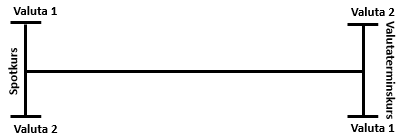 SpotkursSpotkursen er den aktuelle markedskurs imellem de to valutaer.Valutaterminskursen Valutaterminskursen er sammensat af startkursen samt et terminstillæg eller -fradrag, her blot vist som +/- terminstillæg:Valutaterminskurs = spotkurs +/- terminstillægAfregning af en FX swapPå starttidspunktet for en FX swap bliver de to valutaer udvekslet på dine konti til startkursen. Afregningen af FX swappen på den fremtidige leveringsdato sker på en af følgende to måder:De handlede valutaer bliver afregnet på dine konti til den aftalte valutaterminskurs.Valutaen tilbagekøbes eller -sælges ud fra den aktuelle spotkurs. Tab/gevinst opgøres som forskellen mellem valutaterminskursen og spotkursen og bliver afregnet med det samme over din konto.Ophør før udløb Hvis du ønsker at FX swappen skal ophøre før udløb, kan du handle FX swappen til den oprindeligt aftalte valutaterminskurs korrigeret for terminstillæg eller fradrag i restløbetiden.HandelsmulighederFX-swaps handles OTC (Over The Counter). OTC-derivater handles direkte med modparten på individuelle vilkår, som giver mulighed for at tilpasse produktet til lige netop dig og dine behov. Ulempen ved at handle OTC kan blandt andet være, at der ikke findes standardpriser på produkterne, der jo netop er karakteriseret ved at være individuelt tilpasset, og det kan derfor være vanskeligt at sammen-ligne priser.Anvendelsesmuligheder En FX swap anvendes typisk til at forkorte eller forlænge udløbstids-punktet for en valutatermins-forretning. Ændring af udløbstidspunkt for en valutaterminsforretningMed en FX swap er det muligt at ændre udløbstids-punktet for en valutaterminsforretning. Som udgangspunkt skal du afregne tab eller gevinst på den oprindelige valutaterminsforretning, når du ændrer udløbstidspunktet.Eksempel på anvendelseEn virksomhed har en valutatermin til at afdække valutarisikoen på deres forventede indkomst på USD 250.000 om tre måneder til DKK til en kurs på 625,00. Hvis forfaldsdatoen for indkomsten bliver udskudt med en måned vil valutaterminsforretningen ikke afdække valutarisikoen længere. Ved at indgå en FX swap, hvor virksomheden sælger DKK 1.575.000 og køber USD 250.000 (kurs 630,00) på det oprindelige forfaldsdato for terminsforretningen og igen sælger USD 250.000 og køber DKK 1.575.650 (kurs 630,26) har virksomheden forlænget valutaterminsforretningen i 3 mdr. til et tillæg på 0,26. I eksemplet vil virksomheden blive afregnet tabet på DKK 12.500, der fremkommer således: (630-625)/100*250.000.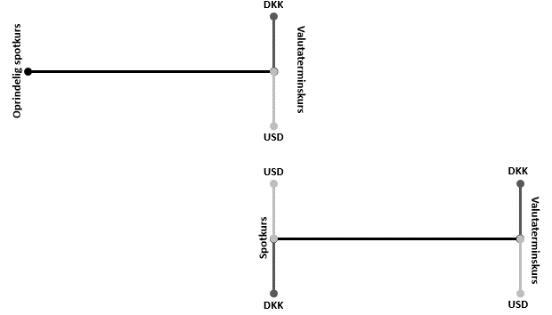 Hvad er risikoen? Handel med FX swaps indebærer risiko. Nedenfor beskrives de primære risici ved FX swaps nærmere.ValutarisikoEn FX swap har i sig selv ikke en valutarisiko, da der udelukkende er tale om at bytte betalinger i en aftalt periode. Risikoen ved en FX swap er derfor begrænset til renteforskellen imellem de to valutaer, der indgår i aftalen. RenterisikoSom beskrevet ovenfor er prisen på valutaterminer og det lange ben i FX swappen afhængig af renten på de respektive valutaer. Prisen i form af valutaterminstillægget bliver låst fast når aftalen bliver indgået. Risikoen på en FX swap består derfor i, at valutaterminstillægget for den resterende del af perioden for FX swappen kan stige eller falde afhængigt af renteudviklingen imellem de to valutaer. I eksemplet ovenfor opstår et indirekte tab, hvis renten på DKK falder dagen efter FX swappen bliver indgået, da købet af DKK kan betragtes som et lån, hvor prisen er faldet dagen efter lånets indgåelse. Det havde dermed været muligt at opnå et billigere ”lån”, hvis du havde indgået FX swappen dagen efter.ModpartsrisikoHandel med FX swaps sker direkte med pengeinstituttet som modpart. Du påtager dig dermed risikoen for, at pengeinstituttet ikke overholder sin forpligtelse ved aftalens ophør før udløb. De nævnte risikofaktorer er ikke udtømmende.RammeaftaleI forbindelse med handel med finansielle instrumenter oprettes i pengeinstituttet en rammeaftale. Pengeinstituttet foretager derfor en kreditvurdering af dig som kunde. Kreditvurderingen afgør, om du kan indgå en rammeaftale om finansielle instrumenter og i hvilket omfang. Rammeaftalen definerer, hvilke produkter der kan handles, og angiver et maksimum for, hvor stor den negative markedsværdi af forret-ningerne må blive. Markedsværdien vil ved indgåelsen være negativ. Hvis den negative markedsværdi overstiger rammens størrelse, vil det oftest betyde, at kunden skal stille supplerende sikkerhed med meget kort varsel. Overholdes dette ikke, kan aftalen anses for misligholdt, og pengeinstituttet kan vælge at lukke den indgåede forretning helt eller delvist.OmkostningerHandel med FX swaps indebærer handelsomkostninger. For FX swaps beregnes omkostningerne som et tillæg eller fradrag til den pris, der bliver aftalt på FX swappen.Størrelsen af tillæg og fradrag afhænger af den daglige omsætning på markedet for den pågældende valuta samt den marginal, der dækker pengeinstituttets forventede omkostninger.SkatAfledte finansielle instrumenter beskattes som hovedregel efter kursgevinstlovens regler om finansielle kontrakter. Det betyder, at summen af kontraktens (i) værdiudvikling og (ii) nettobetalinger for indkomståret, beskattes løbende efter et lagerprincip, og dermed fra år til år kan give positiv eller negativ likviditetspåvirkning.For personer indgår gevinster i kapitalindkomsten, mens tab kan fradrages eller fremføres efter særlige regler. Hvis det finansielle instrument har tilknytning til erhvervsmæssig virksomhed, er der fradrag for tab, i nogle tilfælde begrænset fradrag. Pengeinstituttet tager ikke ansvar for, om afledte finansielle instrumenter har erhvervsmæssig tilknytning. Den skattemæssige behandling kan variere og ændre sig afhængig af dine skattemæssige forhold, eller som følge af ændrede regler for beskatning. Vi anbefaler, at du kontakter en rådgiver om skattemæssige konsekvenser forud for indgåelse af finansielle kontrakter. Senest opdateret 25. oktober 2023